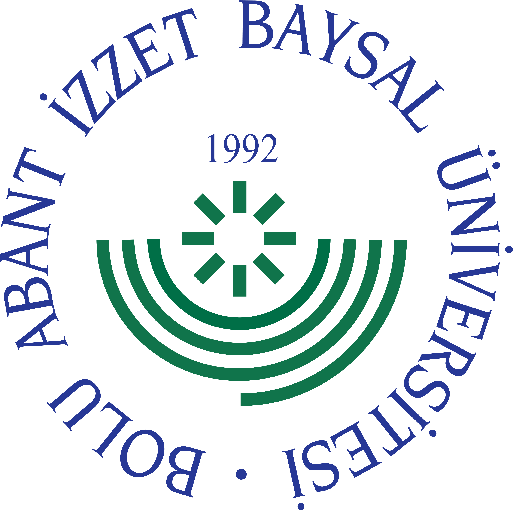 
     GÖREV YETKİ VE SORUMLULUK
FORMU     Bu formda açıklanan görev tanımını okudum. Görevimi burada belirtilen şekilde yerine getirmeyi kabul ediyorum.           ONAYLAYANDoküman NoGT - 0016İlk Yayın TarihiBaskı NoRevizyon No/TarihBirimiÖzlük Hakları ve Tahakkuk Şube MüdürlüğüGörev UnvanıÖzlük Hakları ve Tahakkuk Şube PersoneliBağlı Olduğu YöneticiMüdür/Müdür Yardımcısı/Yüksekokul-Enstitü-Fakülte SekreteriYerine Vekalet Edecek KişiGörevlendirilen PersonelGörev, Yetki ve SorumluluklarBirimin sorumluluğunda gerçekleştirilen, konferans, seminer vb. etkinliklere katılmak için gelen kişi/kişilerin yolluk bildirimlerini, harcama talimatlarını ve Ödeme Emri belgelerini hazırlamak, Personelin özlük hakları ile tüm ödeme evraklarını hazırlamak, Giderlerin kanun, tüzük, kararname, yönetmelik ve bütçedeki tertiplere uygun olmasını sağlamak. Personelin yurt içi ve yurt dışı geçici görev yollukları ile sürekli görev yollukları için gerekli işlemleri yapmak ve ödeme emri düzenlemek, Personelin fazla ve yersiz ödemelere ait kişi borcu iş ve işlemlerini yapmak, Personelin sosyal güvenlik kesinti tutarlarının SGK bilgi sistemine yüklemek,Personelin sosyal güvenlik Fiili Hizmet kesinti tutarlarının SGK bilgi sistemine yüklemek, Görev ve sorumluluk alanı ile ilgili her türlü yazışmaları yapmak, yazışmalarını ilgili birimler ile eşgüdümlü olarak yürütmek, Ön mali kontrol işlemi gerektiren evrakları hazırlamak, takibinin yapmak ve ödeme belgelerini hazırlamak, Personelin giyim yardımı işlemlerini takip etmek, hazırlamak gerekli iş ve işlemleri yapmak, Personelin kademe ilerlemesi, terfilerine ilişkin iş işlemlerin, KBS sistemine girişlerini yapmak,Tahakkuk (Ödeme Emri) işlemlerini yapmak, imzaya göndermek. Faaliyet alanı ile ilgili kendisine havale edilen veya istenen iş ve işler ile evrakların/yazıların gereğini eşgüdümlü olarak yapmak, cevap yazılarını hazırlamak (kurum içi-kurum dışı), paraflamak ilgili üst yönetici/yöneticilerin onayına/parafına sunmak, Personelin fazla mesai işlemlerini yapmak, Stajyer Öğrencilerin ücretlerini yapmak,Bireysel Emeklilik Kesinti tutarlarını sisteme yüklemek,Emekli olan personelin ikramiye tutarlarının (Ek Karşılıklar) ödeme evraklarını hazırlamak,   Personelin icra, ikraz gibi kesintilere ilişkin hesaplarını tutmak, bu kesintiler ile ilgili işleri yapmak, sonuçlandırmak ve ilgili birimlere iletmek, Personele ait SGK kesinti listelerini hazırlamak ve ilgili birimlere iletmek,  Tüm Ödeme Emri evraklarını tahakkuk işlemi bittikten sonra teslim tutanağı ile Strateji ve Geliştirme Daire Başkanlığına teslim etmek ve dosyalayıp arşivlemek.  Görevi ile ilgili her türlü evrakı standart dosya düzenine göre hazırlamak, dosyalamak ve arşive kaldırmak,Görevi ile ilgili mevzuatları takip ederek değişen mevzuatları amirlerine bildirmek, Görevi ile ilgili süreçleri Üniversitemiz Kalite Politikası ve Kalite Yönetim Sistemi çerçevesinde, kalite hedefleri ve prosedürlerine uygun olarak yürütmek, Bağlı bulunduğu yönetici veya üst yöneticilerin, görev alanı ile ilgili vereceği diğer işleri iş sağlığı ve güvenliği kurallarına uygun olarak yapmak, Maaş Özlük ve Tahakkuk Birimi, yukarıda yazılı olan bütün bu görevleri kanunlara ve yönetmeliklere uygun olarak yerine getirirken Şef, Müdür, Daire Başkanına karşı sorumludur.UnvanıTarihAdı SoyadıİmzaUnvanıTarihAdı Soyadıİmza